BUDMA 2019 zaprezentuje m.in.:Przyszłorocznej BUDMIE towarzyszyć będą tym razem targi WINDOOR-TECH, Targi Maszyn, Narzędzi i Komponentów do Produkcji Okien, Drzwi, Bram i Fasad. Międzynarodowe Targi Budownictwa i Architektury BUDMA, 12-15 lutego 2019, Poznań.  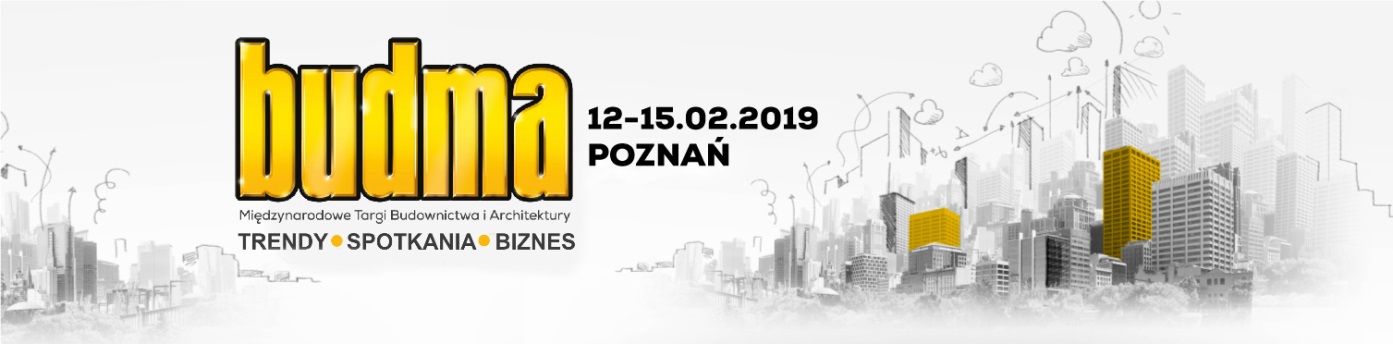 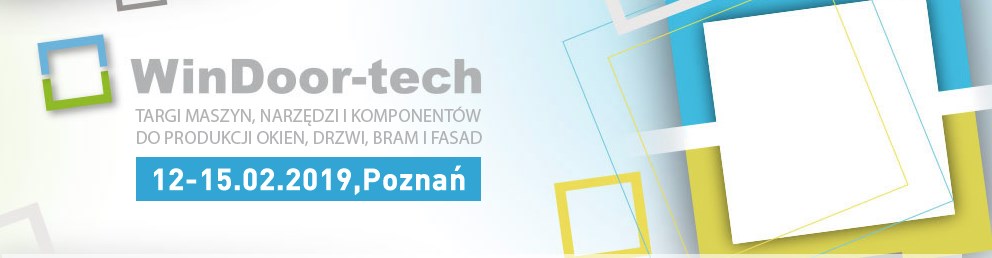 SALON STOLARKI BUDOWLANEJ oknadrzwibramy, ogrodzenia, automatyka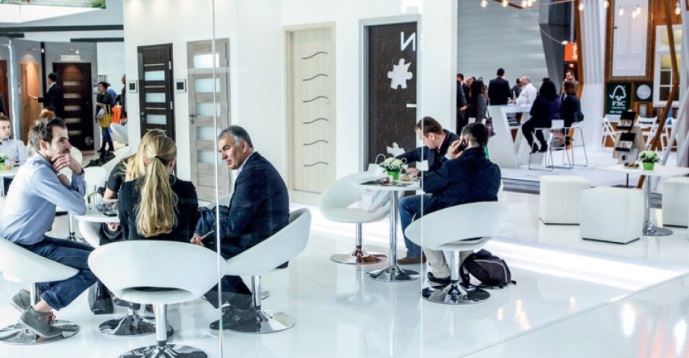 SALON MASZYN, NARZĘDZI I WYPOSAŻENIA PLACU BUDOWYmaszyny budowlanenarzędzia i sprzęt pomocniczyszalunki, deskowania i rusztowaniapawilony i kontenerytoalety przenośne, kontenery sanitarne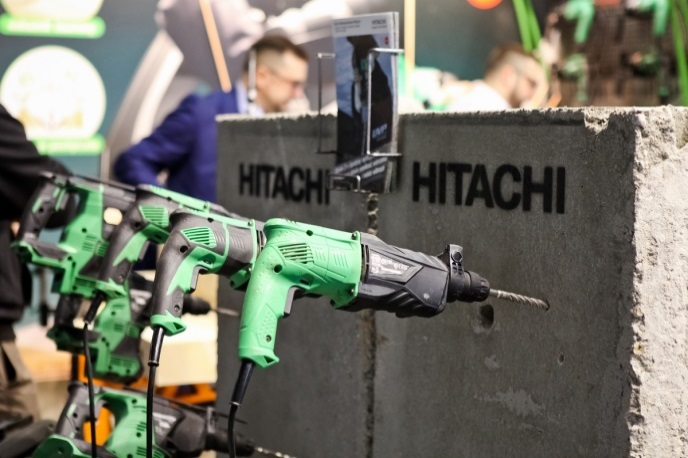 SALON DACHÓW I KONSTRUKCJI BUDOWLANYCHpokrycia dachoweakcesoria dachowesystemy izolacji dachowejsystemy odwodnieniaosprzęt dekarskitarcicamaszyny do obróbki blachwyroby metalowe i elementy mocujące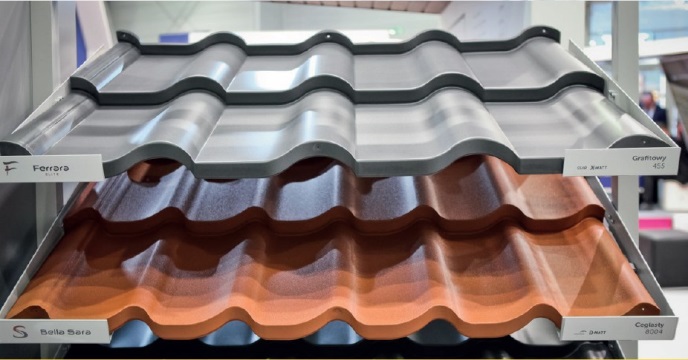 SALON PODŁÓG I WYKOŃCZENIA WNĘTRZsystemy wykończenioweschodypodłogiłazienka i wellnesschemia budowlana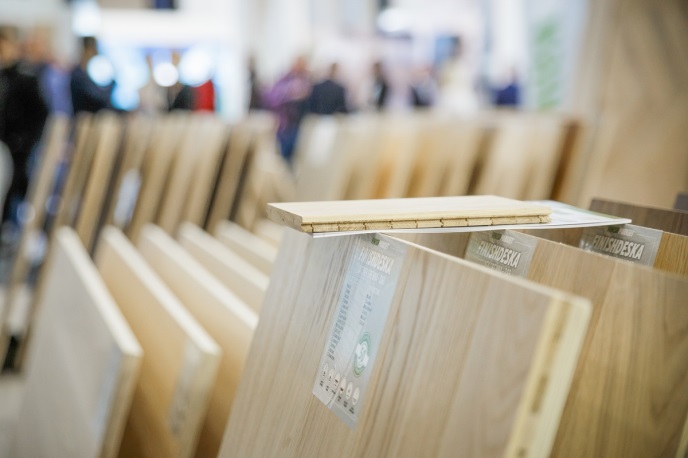 SALON ŚCIAN, STROPÓW I POSADZEKprace gruntoweelementy ściennesystemy kominoweelewacjesystemy dociepleń i termorenowacjistropy, posadzki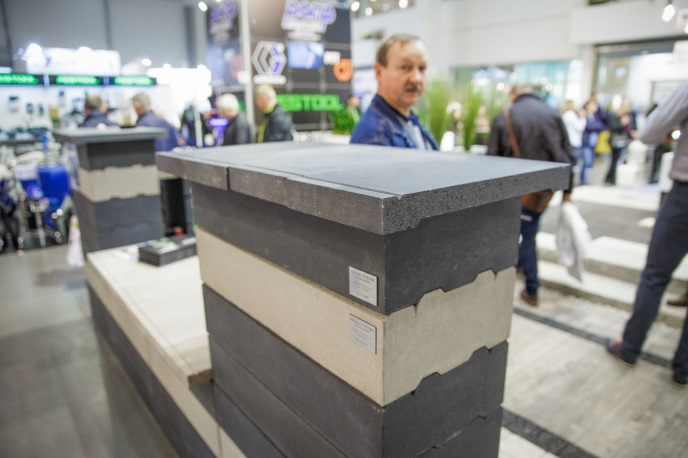 